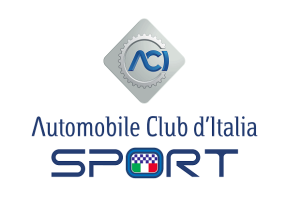 APPENDICE AL REGOLAMENTO PARTICOLARE DI GARAREGOLARITA’ TURISTICA SLALOM 2019DENOMINAZIONE GARA SLALOM  			    		 	 	  Data  __	ORGANIZZATORE  			                         	 	             	  Lic. n°  	  	ART. 1 - CONCORRENTI – CONDUTTORI E NAVIGATORI Per ogni vettura è ammesso a partecipare un singolo Conduttore oppure un equipaggio formato da due persone.Ambedue i componenti dell’equipaggio devono essere titolari di una delle seguenti licenze ACI Sport in corso di validità:Licenza di Regolarità Turistica o superioreLicenza di Navigatore Regolarità (limitatamente al navigatore)Licenza Giornaliera di regolarità (limitatamente ai Concorrenti/Conduttori stranieri)E’ ammessa la partecipazione, esclusivamente in qualità di “passeggero non conduttore”, ai minorenni over 14 titolari di licenza di “Navigatore Regolarità” prevista dall’Art. A2.1 dell’Appendice 1 al RSN. L’Organizzatore, al momento dell’iscrizione, deve acquisire il nulla osta alla partecipazione da parte dell’esercente la potestà genitoriale come previsto dall’Art. A4.3 dell’Appendice 1 al RSN. Al momento dell’iscrizioni devono essere indicati i dati anagrafici del Conduttore e dell’eventuale passeggero.ART. 2 - VETTURE AMMESSE E LORO SUDDIVISIONI IN CLASSI Sono ammesse a partecipare tutte le vetture di produzione regolarmente targate, in regola con le norme dell’attuale C.D.S. costruite fino all’anno in corso. Non sono ammesse le vetture con targa “prova”.Le vetture iscritte sono così suddivise:1° Raggruppamento – Vetture con anno di costruzione fino al 1981 suddivise nelle seguenti classi: A fino a 1100 ccB fino a 1600 ccC oltre 1600 cc2° Raggruppamento – Vetture con anno di costruzione dopo il 1981 suddivise nelle seguenti classi: A fino a 1100 ccB fino a 1600 ccC oltre 1600 ccIl Concorrente/Conduttore con l’iscrizione alla gara dichiara ed attesta il buono stato di conservazione e la perfetta funzionalità della vettura utilizzata.I Commissari Sportivi o il Giudice Unico, sentiti i Commissari Tecnici, hanno la facoltà di non ammettere all’evento le vetture che non offrono sufficienti garanzie di idoneità e di sicurezza.ART. 3 - ISCRIZIONI Le domande di iscrizione devono pervenire al seguente indirizzo: 					redatte sugli appositi moduli e accompagnate dalla relativa tassa.La tassa di iscrizione è di € 			 (1) + IVA, comprensiva dei numeri di gara.  (1) Massimo €. 100,00ART. 4 - PERCORSO DI GARA – MANCHES La gara si svolge in _________ manches ed il percorso, allestito sullo stesso percorso e secondo le prescrizioni dello Slalom, è suddiviso in ________ (2) settori da percorrere nei tempi stabiliti, di seguito indicati, con una velocità media di percorrenza non superiore a 40 km/h sull’intero percorso. 1° Settore m _		__ tempo imposto _		__ media oraria _		__2° Settore m _		__ tempo imposto _		__ media oraria _		__3° Settore m _		__ tempo imposto _		__ media oraria _		__4° Settore m _		__ tempo imposto _		__ media oraria _		__5° Settore m _		__ tempo imposto _		__ media oraria _		__6° Settore m _		__ tempo imposto _		__ media oraria _		__7° Settore m _		__ tempo imposto _		__ media oraria _		__8° Settore m _		__ tempo imposto _		__ media oraria _		__9° Settore m _		__ tempo imposto _		__ media oraria _		__10° Settore m _		__ tempo imposto _		__ media oraria _		__ (2) Minimo due settoriART. 5 - VERIFICHE ANTE GARAI Concorrenti e i Conduttori devono presentarsi nella località, nella data e negli orari previsti dal programma della gara principale di Slalom per l’espletamento delle seguenti formalità:Controllo dei documenti di ammissione dei Concorrenti/Conduttori in corso di validità:- patente di guida del Conduttore valida ai sensi delle leggi nazionali- certificato di idoneità sportiva non agonistica- tessera associativa ACI- licenza di Regolarità Turistica o superiore- licenza di Navigatore Regolarità - limitatamente al navigatore- licenza Giornaliera di regolarità - limitatamente ai Concorrenti/Conduttori stranieri- identificazione del passeggeroIdentificazione delle vetture iscritte e controllo dei documenti in corso di validità:- carta di circolazioneART. 6 - OBBLIGHI DEI CONDUTTORIDurante tutto il corso della gara i Conduttori e gli eventuali passeggeri hanno l’obbligo di tenere allacciate le cinture di sicurezza (solo se sono state previste di serie sul modello della vettura dal costruttore), di indossare una tuta o un capo di abbigliamento che consenta di coprire le estremità e un casco protettivo. Devono rispettare scrupolosamente tutte le disposizioni impartite dal Direttore di Gara, le segnalazioni dei Commissari di Percorso e tenere una condotta di guida cosciente e prudente per sé, per l’eventuale passeggero, per gli Ufficiali di Gara e per gli spettatori.Inoltre devono rispettare le seguenti norme di comportamento: 	E’ vietato sporgersi dall’autovettura in movimento.	Lungo il percorso è vietato fermare volontariamente la vettura, indietreggiare, aprire le portiere e ostacolare in qualsiasi modo gli altri equipaggi.	In caso di fermata lungo il percorso per cause di forza maggiore, i Conduttori dovono sistemare la vettura in modo che sia il più possibile vicina al margine della strada al fine di non intralciare i sopraggiungenti.	Non appena ultimata una manche di gara e prima della successiva i Conduttori, osservando disciplinatamente le istruzioni dei Commissari addetti, devono incolonnarsi in un’area controllata, seguendo l’ordine cronologico di partenza e rimanendo in attesa vicino alla propria vettura, fino all’arrivo dell’ultimo Conduttore. Al momento opportuno il Direttore di Gara, o un suo incaricato, raggiunge i Conduttori in sosta e provvede a riportarli nella località di partenza, incolonnati dietro la propria vettura.Durante questo tragitto ogni equipaggio è tenuto a mantenersi in costante collegamento con la vettura precedente, allo scopo di evitare frazionamenti e interruzioni dell’incolonnamento.Giunti nella località di partenza, i partecipanti dovranno porsi a disposizione del Direttore di Gara per le operazioni di partenza della manche successiva.	I Conduttori che per qualsiasi motivo decidono di non prendere il via nell’eventuale ricognizione o in una manche di gara, prima dell’inizio della successiva hanno l’obbligo di avvisare il Direttore di Gara; il mancato rispetto di questo obbligo comporterà l’esclusione dalla classifica.	I Conduttori hanno l’obbligo di partecipare al briefing del Direttore di Gara indetto nel luogo e nell’orario indicato nel “programma” del presente RPG; la mancata partecipazione è un’infrazione ai regolamenti e comporta l’applicazione di una sanzione pecuniaria come stabilito dal Collegio dei Commissari Sportivi nella misura di € 250,00 (Art. 140 del RSN).In alternativa il Direttore di Gara può pubblicare un proprio comunicato - briefing scritto - nel quale riporta sinteticamente le informazioni e le ultime istruzioni per una regolare partecipazione alla gara. Detto comunicato deve essere consegnato durante le verifiche sportive ante gara a tutti i Conduttori, i quali devono attestare l’avvenuta ricezione mediante firma su apposito modulo.ART. 7 - PARTENZE Le vetture partono singolarmente sulla base della ripartizione dei Raggruppamenti di cui all’Art. 2, ad intervalli non inferiori a 15’’ e con le modalità stabilite dal Direttore di Gara che decide se le vetture partecipanti alla gara di regolarità precedono o seguono quelle partecipanti alla gara slalom. La linea di pre-partenza è situata ad una distanza di 5 m dalla linea di partenza dove è collocata l’apparecchiatura che ha la funzione di rilevare il tempo di “inizio del primo settore”. Allo scopo di rilevare anticipi o ritardi rispetto il tempo d’inizio di settore, sulla linea di partenza deve essere collocata una fotocellula. Eventuali anticipi o ritardi sono penalizzati come previsto nell’Art. 9. Le partenze devono essere date singolarmente, con vetture ferme e motore in moto con i seguenti preavvisi a voce: mancano 30”, mancano 15”, mancano 10”, VIA. Gli ultimi 5 secondi devono essere scanditi ad uno ad uno. In alternativa è consentito l’uso del semaforo con la precisazione che l’orario di inizio settore è dato dall’accensione della luce verde con i seguenti segnali luminosi: accensione della luce ROSSA - mancano 10” accensione della luce GIALLA - mancano 5”gli ultimi 5’’ sono scanditi singolarmente con segnali luminosi fino all’accensione della luce VERDE che costituisce l’orario di inizio del 1° settore. Un Conduttore, già pronto all’ordine dello starter, può non essere pronto a partire, in questo caso l’avviamento è consentito anche a spinta nel tempo massimo di 20’’; trascorso tale tempo il Conduttore non può più partire e deve essere considerato non partito. Parimenti è impedita la partenza ai Conduttori che non si trovassero pronti, a disposizione del Direttore di Gara, secondo l’ordine previsto.ART. 8 - RILEVAMENTO TEMPI -  ARRIVOI tempi dei diversi settori sono rilevati, dai cronometristi, con l’utilizzo di apparecchiature elettroniche al passaggio dei singoli Conduttori sulle linee di rilevamento: in partenza, lungo il percorso e all’arrivo. I rilevamenti sono effettuati al 1/100 di secondo e devono essere effettuati automaticamente, con apparecchiature scriventi, con pressostati o fotocellule, nel momento in cui la vettura transita sulla linea di rilevamento. Superato l’arrivo, i Conduttori devono arrestarsi al termine del rettilineo di decelerazione e seguire le indicazioni degli Ufficiali di Gara.L’utilizzo dei cronometri da parte dei partecipanti non è soggetta ad alcuna limitazione, possono pertanto essere usati sia quelli meccanici che quelli elettronici a scansione sonora.Gli equipaggi possono sincronizzare i propri cronometri esclusivamente sull’orologio posto alla partenza senza possibilità di collegarsi allo stesso.ART. 9 - CLASSIFICHE E PENALITÀ ClassificheIn base alle penalità realizzate vengono redatte le classifiche Assoluta e di Classe dei due Raggruppamenti considerando, per ciascun equipaggio, la somma delle penalità di tutte le manches disputate.In caso di ex-aequo è discriminante il risultato della 1a manche, perdurando della 2a manche.Inoltre sono redatte le seguenti classifiche: Femminile (solo con Conduttrice e passeggera ambedue di sesso femminile), Under 23, Diversamente Abili e Scuderie.In base alle penalità realizzate vengono redatte le seguenti classifiche costituite dalla somma delle penalità di tutte le manches disputate: Assoluta   - di tutti i raggruppamenti;di Classe - per ogni Raggruppamento; Femminile (l’equipaggio  deve essere con ambedue i componenti di sesso femminile);Diversamente AbiliUnder 23 Scuderie.In caso di ex-aequo è discriminante il risultato della 1a manche, perdurando della 2a manche.PenalitàSono applicate le seguenti penalità:per ogni birillo abbattuto o spostato:					100 punti (max 300)(un birillo si intende spostato quando la sua posizione deve essere ripristinata)per ogni 1/100 di secondo di anticipo o di ritardo rispetto altempo imposto di settore:						1 punto (max 300)per ogni 1/100 di secondo di anticipo o di ritardo rispetto altempo imposto alla partenza:						1 punto (max 300)per mancata partecipazione ad una manche:				300 punti per rifiuto di partenza nell’ora e ordine stabilito:  				100 punti per arresto della vettura in zona di rilevamento PC:			100 punti per mancato transito ad un qualsiasi controllo: 				esclusioneper blocco del passaggio e/o danno agli altri equipaggi: 			esclusioneper comportamento antisportivo:  					esclusioneper transito ad un controllo in senso contrario o diverso:  			esclusioneper avere superato la media di 40 km orari sull’intero percorso: 		esclusioneper irregolarità dei documenti in sede di verifica: 				non ammissioneper mancato rispetto degli orari di verifica:  				non ammissioneper ritardo alla partenza superiore a 15 minuti primi: 			non ammissioneper aver fatto condurre la vettura da persona diversa dal conduttore: 	esclusioneper mancanza di un numero di gara:  					300 punti per mancanza dei numeri di gara:  					esclusioneper comportamento non prudente di un Conduttore o un passeggero: 	fino all’esclusioneper essersi sporti dalla vettura in movimento:  				fino all’esclusioneper la presenza di una qualsiasi sporgenza dal profilo della carrozzeria, non prevista dal costruttore, che abbia lo scopo di traguardare la linea di rilevamento cronometrico: 					200 puntiArt. 10 - PremiSono previsti i seguenti premi d’onore per ambedue i componenti dell’equipaggio :1° Raggruppamento A	Classifica Assoluta		ai primi tre classificatiClassifica di Classe		al primo classificato2° Raggruppamento B	Classifica Assoluta		ai primi tre classificatiClassifica di Classe		al primo classificatoSono inoltre previsti premi per i vincitori delle seguenti classifiche:Femminile (Conduttrice e passeggera ambedue di sesso femminile) Under 23		Diversamente AbiliScuderie (E’ facoltà dell’organizzatore incrementare i premi d’onore) Firma del Direttore di Gara (per accettazione e	                  Firma del legale rappresentanteper presa visione del presente Regolamento)	dell’Ente Organizzatore    Firma per la Delegazione Regionale    	Firma legale rappresentante Co-organizzatore________________________________                                  _____________________________________                                                              VISTO SI APPROVA                                          IL SEGRETARIO DEGLI ORGANI SPORTIVI ACI                                                                  Marco Ferrari                                                 ______________________________La presente è un’Appendice al  Regolamento Particolare di gara dello Slalom denominato____________________________________________________________________ da svolgersi in data ______________ 	ed approvato in data ____________ con numero di approvazione RM/            /2019